ПОРТФОЛИО ВЫПУСКНИКА ФАКУЛЬТЕТА ТОВІ. Общие сведения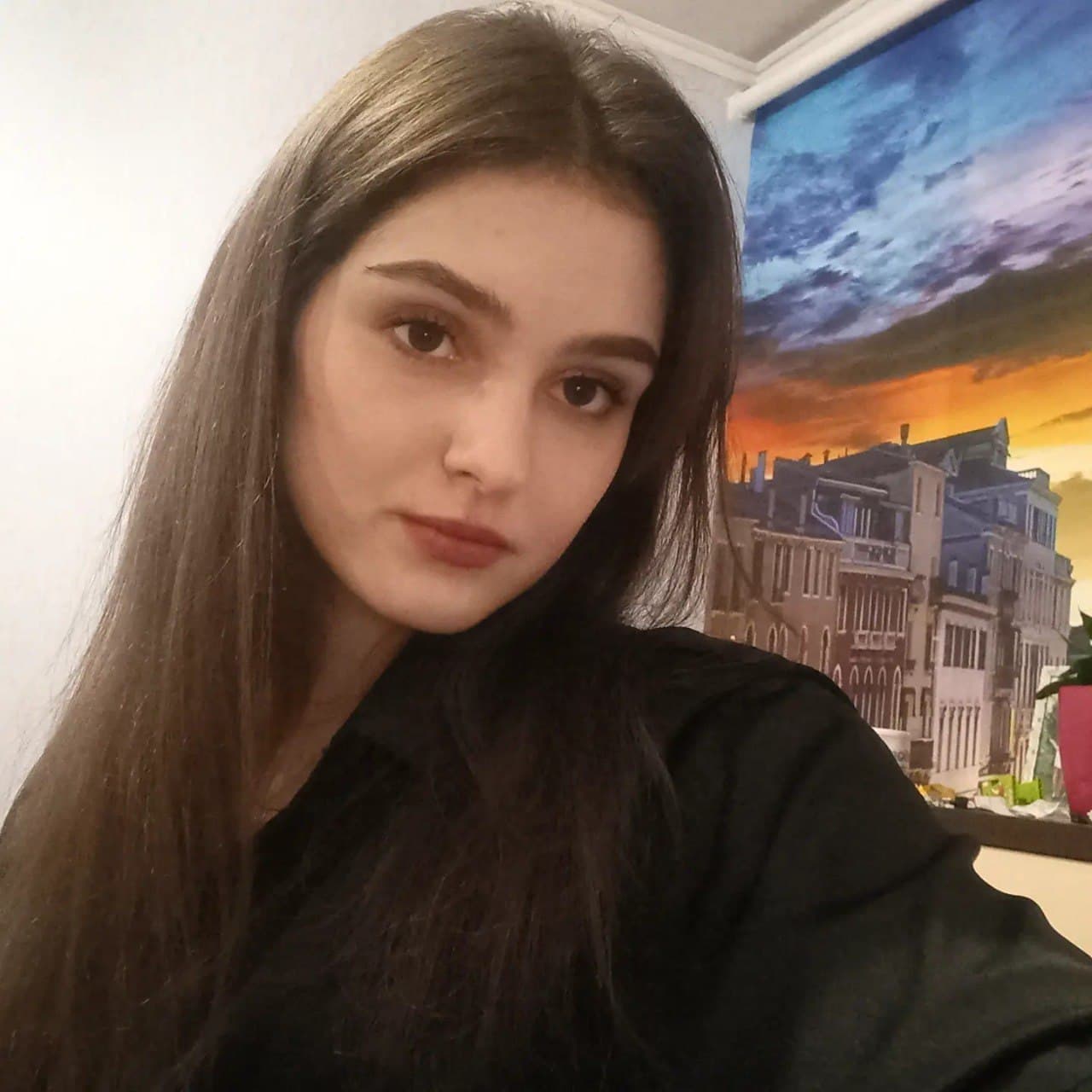 *По желанию выпускника, для открытого представления в сети интернет.ІІ. Результаты обученияІІІ. СамопрезентацияОсновные дисциплины по специальности, изучаемые в БГТУДисциплины курсового проектирования1 Оценка соответствия и аккредитация;2 Техническое нормирование и стандартизация;3 Обработка сигналов;4 Системы управления качеством;Метрология;6 Статистические методы управления качеством продукции;7 Хроматография и электрофорез в контроле качества пищевых продуктов; 8 Пищевая химия;9.Химико-аналитический контроль пищевых продуктов; 10 Оптические методы и приборы контроля качества пищевых продуктов; 11 Электрофизические методы и приборы контроля качества пищевых продуктов;12 Идентификация и выявление фальсификации пищевых продуктов;13 Микробиологические методы контроля качества пищевых продуктов; 14 Технология пищевых производств;15 Организация и технология испытаний;16 Квалиметрия систем, процессов и продукции;17 Резонансные методы измерения;18 Радиохимия;19 Учебно-исследовательская работа студентов;20 Научно-техническая экспертиза и нормоконтроль.Оценка соответствия и аккредитацияТехническое нормирование и стандартизацияЭкономика предприятия стандартизации и сертификацииСистемы управления качествомОрганизация и технология испытанийМетоды и средства производства и контроляСредний балл по дисциплинамСпециальности7,8Места прохождения практикиРУП «Белмедпрепараты», УП «Молочный гостинец», ОАО «Гамма вкуса»Владение иностранными языками (подчеркнуть необходимое, указать язык); наличиемеждународных сертифи- катов, подтверждающих знание языка: ТОЕFL, FСЕ/САЕ/СРЕ, ВЕС и т.д.начальный;элементарный ;средний (англ.);продвинутый;свободное владение.Дополнительное образо- вание (курсы, семинары, стажировки, владениеспециализированнымикомпьютерными программами и др.)Курсы технического перевода (английский язык) на базе БГТУ. Уверенный пользователь ПК. Знание MS Word, Excel. Участие в международной программе «Летний университет – 2021» на базе Московского государственного университета пищевых производств.Научно-исследовательская деятельность (участие в НИР, конференциях,семинарах, научные публикации и др.)Участие в Международной студенческой олимпиады «Управление качеством», научной конференции среди студентов БГТУ, олимпиаде по физике, по философии, органической химии .Общественная активностьСтароста группы, организации досуговых мероприятий внутри группы, участие в общественной жизни университета.Жизненные планы, хобби и сфера деятельности, в которой планирую реализоватьсяРеализация в сфере деятельности, связанной со специальностью, а также совершенствование знания английского языка.Личные качества: быстрая обучаемость, коммуникабельность, аккуратность, пунктуальность, целеустремленность, любознательность, умение работать в команде, справедливость.Желаемое место работы (область/город/предприятиеи др.)г. Минск